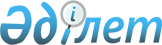 Шахтинск қалалық маслихатының 2015 жылғы 9 сәуірдегі XХXIII сессиясының № 1115/33 "Әлеуметтік көмек көрсетудің, оның мөлшерлерін белгілеудің және мұқтаж азаматтардың жекелеген санаттарының тізбесін айқындаудың Қағидаларын бекіту туралы" шешіміне өзгеріс енгізу туралы
					
			Күшін жойған
			
			
		
					Қарағанды облысы Шахтинск қалалық мәслихатының 2015 жылғы 22 қыркүйектегі V шақырылған XXXVII сессиясының № 1183/37 шешімі. Қарағанды облысының Әділет департаментінде 2015 жылғы 12 қазанда № 3440 болып тіркелді. Күші жойылды - Қарағанды облысы Шахтинск қалалық мәслихатының 2023 жылғы 19 қыркүйектегі № 276/5 шешімімен
      Ескерту. Күші жойылды - Қарағанды облысы Шахтинск қалалық мәслихатының 19.09.2023 № 276/5 (алғашқы ресми жарияланған күнінен кейін күнтізбелік он күн өткен соң қолданысқа енгізіледі) шешімімен.
      Қазақстан Республикасының 2001 жылғы 23 қаңтардағы "Қазақстан Республикасындағы жергілікті мемлекеттік басқару және өзін-өзі басқару туралы" Заңына, Қазақстан Республикасы Үкіметінің 2013 жылғы 21 мамырдағы № 504 "Әлеуметтік көмек көрсетудің, оның мөлшерлерін белгілеудің және мұқтаж азаматтардың жекелеген санаттарының тізбесін айқындаудың үлгілік қағидаларын бекіту туралы" қаулысына сәйкес қалалық маслихат ШЕШТІ:
      1. Шахтинск қалалық маслихатының 2015 жылғы 9 сәуірдегі XХXIII сессиясының № 1115/33 "Әлеуметтік көмек көрсетудің, оның мөлшерлерін белгілеудің және мұқтаж азаматтардың жекелеген санаттарының тізбесін айқындаудың қағидаларын бекіту туралы"  шешіміне (нормативтік құқықтық актілерді мемлекеттік тіркеу Тізілімінде № 3182 тіркелген, 2015 жылғы 15 мамырда № 19 "Шахтинский вестник" газетінде, 2015 жылғы 15 мамырда "Әділет" ақпараттық-құқықтық жүйесінде жарияланған) келесі өзгеріс енгізілсін:
      көрсетілген шешіммен бекітілген Әлеуметтік көмек көрсетудің, оның мөлшерлерін белгілеудің және мұқтаж азаматтардың жекелеген санаттарының тізбесін айқындаудың  Қағидаларында: 
      Қағидалардың 10 тармағының  3) тармақшасы келесі редакцияда жазылсын: 
      "3) ең төмен күнкөрiс деңгейiнен 2,2 еселiк мөлшерден аспайтын жан басына шаққандағы орташа табыстың болуы.". 
      2. Осы шешім алғаш ресми жарияланған күннен кейін күнтізбелік он күн өткеннен кейін қолданысқа енгізіледі.
					© 2012. Қазақстан Республикасы Әділет министрлігінің «Қазақстан Республикасының Заңнама және құқықтық ақпарат институты» ШЖҚ РМК
				
      Сессия төрағасы

А. Щербаков

      Маслихат хатшысы

А. Сатова
